Estado de Santa Catarina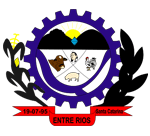 PREFEITURA MUNICIPAL DE ENTRE RIOSPortaria Nº066 de 10 de janeiro de 2023NOMEIA O SR. GEOVANE TOMAS PARA O CARGO DE DIRETOR DO DEPARTAMENTO DA EDUCAÇÃO E DO DESENVOLVIMENTO COMUNITÁRIO INDÍGENA, DA SECRETARIA DE ASSUSNTOS INDÍGENAS 015/2006, DE 29 DE JUNHO DE 2006, E DÁ OUTRAS PROVIDÊNCIAS.JOÃO MARIA ROQUE, Prefeito Municipal de Entre Rios, Estado de Santa Catarina, no uso de suas atribuições legais e em conformidade com as Leis Complementares n.º 008/01 e nº015/2006.RESOLVE:Art. 1º. Fica nomeado o Sr. Geovane Tomas, para exercer o cargo de Diretor do Departamento da Educação e do Desenvolvimento Comunitário Indígena, de livre nomeação e exoneração, percebendo a remuneração constante da tabela de níveis de vencimentos.Art. 2º.  A presente Portaria entrará em vigor na data de sua publicação.Art. 3º. Revogam-se as disposições em contrário. Registre e Publique-se. Entre Rios/SC, 10 de janeiro de 2023.JOÃO MARIA ROQUEPrefeito Municipal